OSNOVO - Уличные станции в пластиковых корпусах с вентиляцией!Новые модели Уличных станций OSNOVO оснащены системой вентиляции для применения в регионах с тёплым климатом, где может потребоваться дополнительное охлаждение установленного оборудования. Корпус изготовлен из стеклоармированного полиэстера, обладающего высокой температурной и химической стойкостью, устойчивостью к воздействию ультрафиолетовых лучей, высокой ударопрочностью (класс защиты IK10).Подробнее:OSP-46VB1Уличная станция в пластиковом шкафу IP54 с термостабилизацией, системой вентиляции и оптическим кроссом. Радиопрозрачная конструкция. Промышленный БП DC48V, АКБ 48В. Защита АКБ от глубокого разряда. Доступное место под установку оборудования на встроенные DIN-рейки: верхняя - 220мм, средняя - 70мм, нижняя - 80мм. Может поставляться со встроенным оборудованием по заказу.OSP-46V1Уличная станция в пластиковом шкафу IP54 с термостабилизацией, системой вентиляции и оптическим кроссом. Радиопрозрачная конструкция. Доступное место под установку оборудования на встроенные DIN-рейки. Может поставляться со встроенным оборудованием по заказу.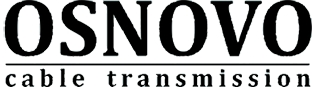 Гарантия - 5 лет!По вопросам приобретения обращайтесь к официальным дилерам OSNOVO, подробные описания оборудования для вашего решения на нашем сайте.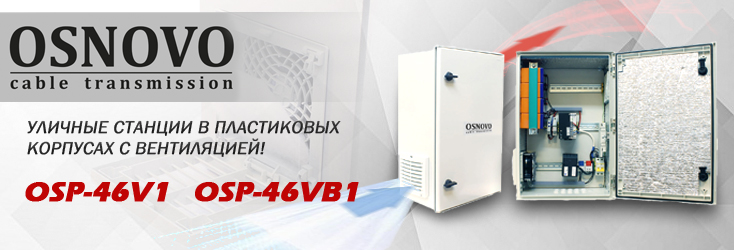 Основные характеристики:Ширина шкафа (мм): 400Высота шкафа (мм): 600Размеры (глубина) (мм): 230Материал корпуса и монтажной пластины: пластикКласс защиты (IP): IP54Оптический кросс: - Размеры: 183x113x22мм - Модуль на 2 оптических порта SC - Ложемент для 8 КДЗС - Пигтейл оптический одномодовый SC 0,9мм 1,5мТемпература внутри уличной станции: 0...+50 °СРабочая температура (окружающей среды): -40...+50 °СТермостабилизация: даРезервное питание (АКБ): даТеплоизоляция: даСистема вентиляции: даЗащита от перегрузки и КЗ: Автоматический выключатель 2P на 220V, 10AПросмотреть все характеристики...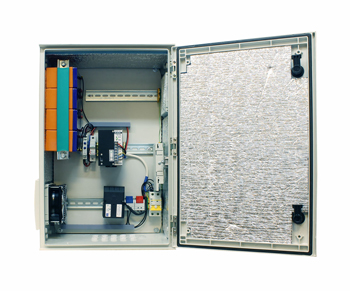 Основные характеристикиШирина шкафа (мм): 400Высота шкафа (мм): 600Размеры (глубина) (мм): 230Материал корпуса и монтажной пластины: пластикКласс защиты (IP): IP54Оптический кросс: - Размеры: 183x113x22мм - Модуль на 2 оптических порта SC - Ложемент для 8 КДЗС - Пигтейл оптический одномодовый SC 0,9мм 1,5мТемпература внутри уличной станции: 0...+50 °СРабочая температура (окружающей среды): -50...+50 °СТермостабилизация: даТеплоизоляция: даСистема вентиляции: даЗащита от перегрузки и КЗ: Автоматический выключатель 2P на 220V, 10AПросмотреть все характеристики...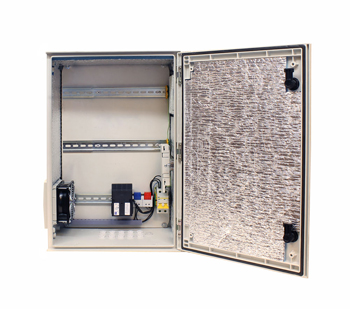 